                                                                                                                                                    12.5.2020.NAJNESTRPLJIVIJI  NA  SVIJETU       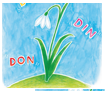 Nestrpljivi  su  ljudi kad  očekuju  neku  važnu  vijest, nestrpljive  selice  pred  svoj  veliki  put  ujesen. Nestrpljiva su djeca  dok  čekaju  početak  predstave  u  kazalištu, nestrpljivo  je  Sunce  dok  čeka  svoj  red  iza  oblaka.Ipak,  najnestrpljiviji  je na svem  svijetu  pupoljak  koj  žuri  proljeću.Proljeće je  već  zagazilo  jednom  nožicom  na livadu. Kopni  snijeg, zemlja  se  razmekšava, travke  leže  u  blatu. A mali  šafran, ili  jaglac, a  može  biti  i  mala  visibaba-bilo  koji  od  proljetnih  cvjetova  gura  glavu iz  zemlje,  bubri,  klija. Isteže  vrat. O  kako  je  nestrpljiv  takav  cvjetić, koji  je  još  sav  u  pupoljku, a  htio  bi  prodrijeti na svijet da vidi  što  je  tamo  gore .Mora  da je divno vani, misli  u sebi. Svjetlo, toplina, dan.„Idemo, idemo, brže, brže!“mrmlja  pupoljak.„Gore, gore! Na zemljicu, pod  kišicu,pod toplu sunčevu grijalicu.“Malo  po malo i  eto  nestrpljivog  pupoljka  iz  zemlje. „Oh, ljepše  je  nego  što  sam  mislio.“Nego  što  mali  nestrpljivče!  Zar  misliš da bismo  mi  živjeli u kakvom god svijetu?!  Razumljivo  da  je  prelijep i  vrijedan  svakog  truda.Imao  si zašto  biti  nestrpljiv, pupoljče, ti koji si  tako  nježan, a ipak  si  u  stanju  izdići  se  iz  blata.“1.Tema ove priče je:pupanje vjesnika proljećarazgovor cvijeća na livadi2.Glavni lik ove priče jespisateljicaproljećepupoljak3.Koje se proljetnice spominju u priči? (više je točnih odgovora)jaglaczumbulšafranljubičicavisibaba4.Koja osobina potiče proljetnice na pupanje?zahvalnostnestrpljivostskromnost5.Pročitaj rečenicu: Kopni snijeg, zemlja se razmekšava, travke leže u blatu, podlegle pod snijegom. Njome spisateljica opisuje:livadu na početku proljećalivadu ljetišumu na početku proljeća6.Što pupoljak misli o svijetu koji će ugledati kad izađe iz zemlje?Možda je opasno!Mora da je divno!7.Koju je rečenicu tepajući izgovorio pupoljak, odmah nakon što je izašao iz zemlje?)Oh, ljepše je nego što sam mislio!– Idemo, idemo, brže, brže!Svjetlo je vani, toplina, dan!